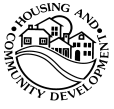 sTATE OF   	  department of Housing and Community DevelopmentHPRP monthly Draw Down request Form	  Division of Financial assistanceHCD DFA HPRP 09 (REV 07/11)	Homelessness Prevention and Rapid Re-hoUSING Program      TO:	Department of Housing and Community DevelopmentHomelessness Prevention and Rapid Re-Housing Program (HPRP) 390-4DRAW #  dRAW PERIOD     TO     Subgrantee:Grant No.:Address:City, State and Zip:Area Code and Phone No.:                          Ext.	Fax No.:E-mail Address:Please follow the below instructions for submitting a HPRP Monthly Drawdown Request. If you have any questions, email your HPRP Contract Representative When completing this request consideration should be given to the financial need for next 30 to 45 days. The total monthly draw down amount requested must be substantiated with a quick calculation of financial need.  Please provide in space given below. The draw should account any unused funds. Please complete all fields listed on the Draw Down Request (DDR) form and submit it with the required Detailed Expenditure Report (DER).  Any omissions may delay your payment.Any ineligible expenses included in the DER will be disallowed and may reduce the draw down amount.A current Certificate of Insurance must be on file with HCD.Please follow the below instructions for submitting a HPRP Monthly Drawdown Request. If you have any questions, email your HPRP Contract Representative When completing this request consideration should be given to the financial need for next 30 to 45 days. The total monthly draw down amount requested must be substantiated with a quick calculation of financial need.  Please provide in space given below. The draw should account any unused funds. Please complete all fields listed on the Draw Down Request (DDR) form and submit it with the required Detailed Expenditure Report (DER).  Any omissions may delay your payment.Any ineligible expenses included in the DER will be disallowed and may reduce the draw down amount.A current Certificate of Insurance must be on file with HCD.budget ACTIVITYAPPROVED BUDGET AMOUNTPreviously DRAWN TOTALRequestedDRAW AMOUNTTOTAL TOTAL BALANCE REMAINING Homeless Prevention       - Financial Assistance$     $     $     $0$0$0       - Housing Relocation and Stabilization$     $     $     $0$0$0Homeless Assistance (Rapid Re-Housing)       - Financial Assistance$     $     $     $0$0$0       - Housing Relocation and Stabilization$     $     $     $0$0$0Data Collection and Evaluation$     $     $     $0$0$0Grant Administration$     $     $     $0$0$0Total$0$0$0$0$0$0Enter Calculation Here:Enter Calculation Here:Enter Calculation Here:Enter Calculation Here:Enter Calculation Here:Enter Calculation Here:Enter Calculation Here:Funds needed for the Draw PeriodFunds needed for the Draw PeriodFunds needed for the Draw PeriodFunds needed for the Draw PeriodFunds needed for the Draw Period$     $     Expenses exceeding draws orExpenses exceeding draws orExpenses exceeding draws orExpenses exceeding draws orExpenses exceeding draws or$     $     Unspent funds per the last DERUnspent funds per the last DERUnspent funds per the last DERUnspent funds per the last DERUnspent funds per the last DER$     $     Total Draw RequestTotal Draw RequestTotal Draw RequestTotal Draw RequestTotal Draw Request$0$0I hereby certify that this draw down request is in accordance with terms of the approved Standard Agreement.I hereby certify that this draw down request is in accordance with terms of the approved Standard Agreement.Name of Authorized Grantee RepresentativeTitleSignature of Authorized Grantee RepresentativeDateHCD USE ONLYRecommend:	Approval  	  Approval with changes HCD  Representative Signature   	 DateRecommend:	Approval  	  Approval with changes 	Approved  	  Approved with changes HPRP Program Manager Signature	Date	Approved  	  Approved with changes 